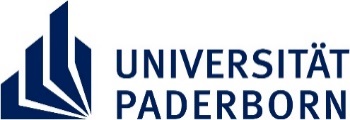 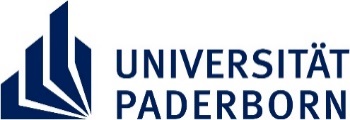 Anmeldeformular: Integra-Workshop Bitte senden Sie das Anmeldeformular per E-Mail an: io-workshops@zv.upb.deErforderliche Datenfelder sind mit einem * markiert.
Workshoptitel*: Datum des Workshops*: Angaben zur Person:Name*: Vorname*: Emailadresse*: Herkunftsland*: Studiengang/DSH-Kurs-Niveau: Status:  geflüchtete*r Studierende*r   internationale*r Studierende*rGeschlecht*:  weiblich  männlich  diversTechnische Voraussetzungen: Zur Teilnahme verfüge ich über (bitte ankreuzen):  Computer  Laptop  Tablet  Smartphone  Webcam  Mikrofon
 Sonstiges (bitte angeben):Meine Erwartungen an den Workshop: Unterschrift* (bitte digital z.B. als Scan einfügen): Einwilligungserklärung gemäß DSGVO*  Hiermit (bitte ankreuzen) willige ich gemäß Art. 6 Abs. 1 lit. a) DS-GVO) ein, dass meine im Formular eingegebenen und übermittelten persönlichen Daten gespeichert und verarbeitet werden dürfen. Ich versichere, dass ich über 16 Jahre alt bin bzw. die Zustimmung der / des Sorgeberechtigten zur Nutzung des Kontaktes und Weitergabe der Daten vorliegt. Die Datenschutzerklärung zum Formular habe ich gelesen. Das Recht des Widerrufs ist mir bekannt.
Die Einwilligung ist freiwillig und kann jederzeit mit Wirkung für die Zukunft ganz oder teilweise per E-Mail (io-workshops@zv.upb.de) widerrufen werden. Durch den Widerruf wird die Rechtmäßigkeit der aufgrund der Einwilligung bis zum Widerruf erfolgten Verarbeitung nicht berührt (Art. 7 Abs. 3 DS-GVO). Dies hat zur Folge, dass wir die Datenverarbeitung, die auf dieser Einwilligung beruht, für die Zukunft nicht mehr fortführen dürfen und Ihre Daten gelöscht werden. Möchten Sie Ihre Einwilligung ganz oder teilweise widerrufen, genügt eine E-Mail an io-workshops@zv.upb.de. Durch den Widerruf entstehen Ihnen keine Nachteile. 